6-Г МУЗЫКА Чумаченко Е. Р.Эл. Почта   Katya.chumachenko.2018@mail.ruТел.  +79788165042№ п/пКлассДата урока по календарному плануТема урокаДата и время онлайн консультацииД/З12 урок6-Г30.11.21«Перезвоны», Молитва30.11.21 13-25—14-10Тема: «Перезвоны», Молитва В. А. Гаврилина. Подобрать песни о природе родного края. записать в тетрадь свои впечатления о муз. образах этих произведений. Продолжать работу над песней "Современные дети". Файлы прилагаются.13 урок6-Г07.12.21Образы духовной музыки Западной Европы. «Небесное и земное» в музыке Баха07.12.21 13-25—14-10Тема: Образы духовной музыки Западной Европы. «Небесное и земное» в музыке Баха. Подбери в Интернете информацию о жизни и творчестве И. С. Баха. Прслушай "Токкату и фугу" ре минор. Какие чувства вызывает эта музыка? Запиши в тетрадь свои муз. впечатления (к 14.12)Продолжать работу над песней "Современные дети"  Файлы прилагаются.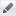 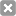 